Tuning Into ArtTo Bring:A variety of pictures from magazines and newspapers. Choose some pictures corresponding to a topic that interests your mentee. Animals are almost always inspiring subjects.  Glue sticksScissorsPencil and eraser; colored pencils, crayons and/or markers.Pieces of sturdy paper to glue a picture to and draw on.To Do: 1. Have your student sort through the pictures to find one that is interesting. 2. Have a conversation about the picture to help the student take note of its details.3. Cut the picture in half; glue either half of the picture to one half of a piece of paper, leaving enough room on the other half to finish the drawing. 4. When drawing the other half, your student can choose to draw it realistically or make up a different continuation of the glued on half. 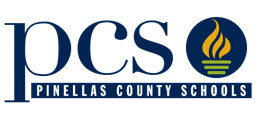 Office of Strategic PartnershipsFamily & Community Relations